Uitnodiging algemene ledenvergadering Vereniging Nabuurschap Driebergen Noord op Dinsdag avond          7 mei 2019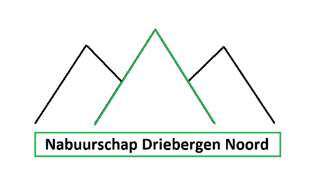 
Geachte leden en andere belangstellenden,Zoals gebruikelijk is bij een vereniging, is er jaarlijks een algemene ledenvergadering.      Hierbij nodigt het bestuur van de Vereniging Nabuurschap Driebergen Noord u uit voor de algemene ledenvergadering op dinsdagavond 7 mei 2019 in de  Vierhoutzaal van  verzorgingshuis Sparrenheide.  De vergadering begint om 19.30 uur. De zaal is open vanaf 19.00 uur
AgendaOpening en mededelingenConcept-notulen vergadering 16 april 2018 (bijgevoegd)Concept-jaarverslag 2018 (bijgevoegd) FinanciënConcept-financieel jaarverslag (bijgevoegd)Verslag kascommissieVaststelling contributieHet bestuur stelt voor de contributie ook voor het komende jaar ongewijzigd op € 5,00 per huishouden te handhavenVaststelling concept-begroting (bijgevoegd)Verkiezing kascommissieBestuurssamenstelling (voorstel bijgevoegd)Rondvraag en mededelingSluitingPauzeNa de pauze is een pub quiz over het Nabuurschap Driebergen Noord.Mogelijkheid om samen met iets te drinken en elkaar te ontmoeten. Met vriendelijke groet,
namens het bestuur,André Bolks, secretaris.